What do you do if you are faced with a question like this  ?You may wonder which part of the question to calculate first. Should you calculate from right to left? OR Left to right?But know this: calculate the numbers in the wrong order, and you will get the wrong answer!     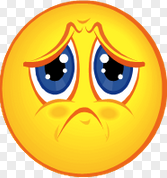 To help you calculate questions like this and to make sure that you always get the answer right there is a simple rule that EVERYONE follows. It’s called BEDMAS.BEDMAS tells you which operation to do first.Use BEDMAS to calculate the answer the to this question.Solve the following using BEDMAS.72 + 5 × 12Step 1: Multiply5 × 12 =Step 2: Add72 +       =5 × 42 + 12Step 1:Step 2:63 + 2 × 335 ÷ 7 + 11 × 2 – 1127 - 4 + 14 × 3 + 44 ÷ 415 × 5 ÷ 3 + 18 – 2928 ÷ 7 × (6 + 7) – (19 + 25)(45 – 37)  ÷ 4 × 3 – 7564 ÷ (16 × 4) + 12 – (7 + 5)3  + ((18 + 4) – 12) ÷ 5 × 4(7  ÷ 7) – 12 × 5 + (65 – 59)Use BEDMAS to calculate the answer to the following questions. Be sure to show your work.76 ÷ (23 – 21) × 2 + 918 + (57 – 38) × 10 + 42(94 –16) ÷ 3 + 2 × 6((8 × 12) ÷ 3) – 5 + 228 ÷ 7 + ((6 × 2) + 4) ÷ 84 + ((12 + 84) ÷ (24 × 3)) – 102 × (14 ÷ 2) + 5 × 1214 + ((4 × 3 – 3) ÷ 11 – 9)Topic Goal: Order of Operations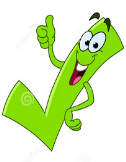 BEDMASBracketsExponentsDivisionMultiplicationAdditionSubtraction( )+-Example(s): 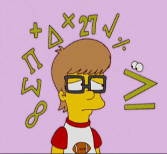  = 5 5 = 25Start with the inside of the brackets. First calculate the exponents. Remember  means multiplying 5 by itself twice.Make sure to write the rest of the numbers as they are.   = 150Still working within the brackets we now multiply 6 and 25.Make sure to write the rest of the numbers as they are.   = 153Lastly in the brackets we now can add the last two numbers.7 + 153             Now we can add the final numbers.160You are done!   Practice Questions: 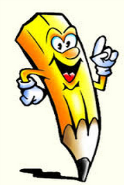    Assessment: 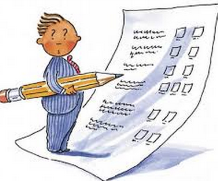 